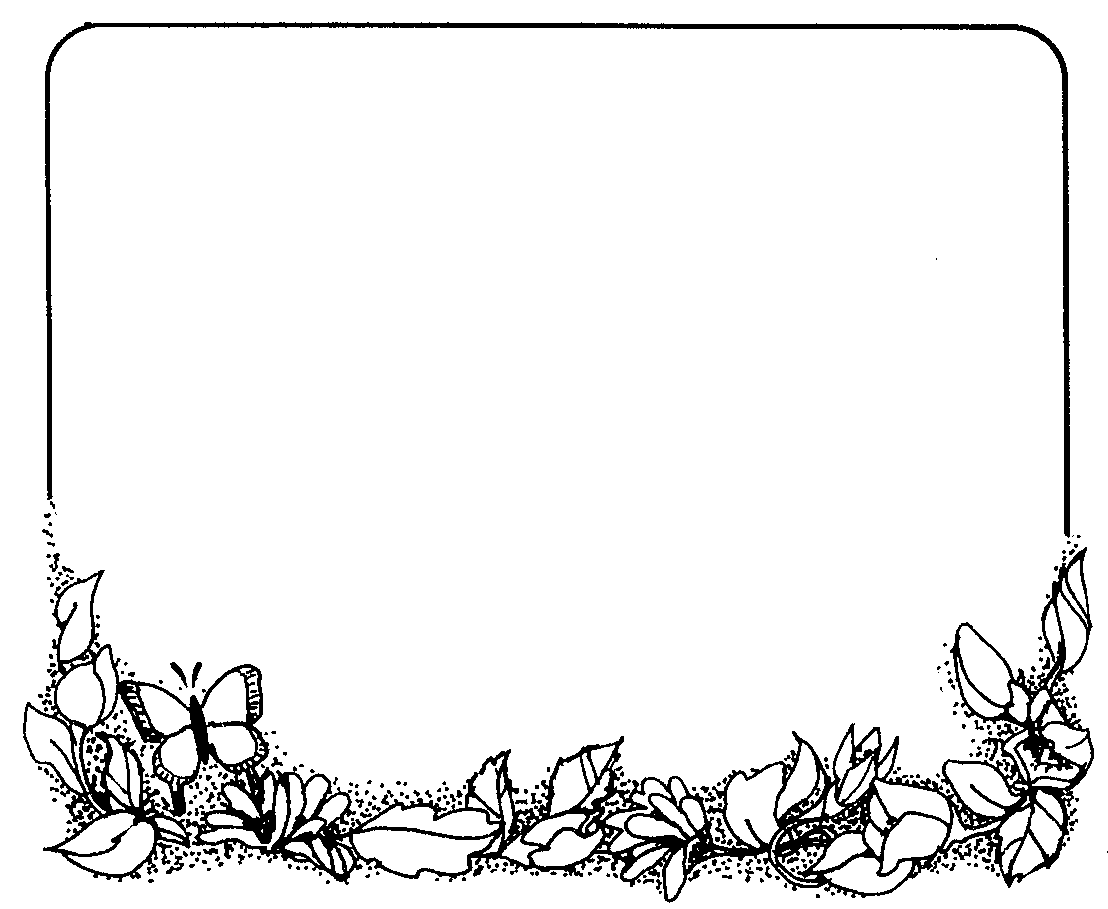 Φύλλο εργασίαςΑντιστοιχίζω την εικόνα με τον  σωστό αρχιτεκτονικό ρυθμό. 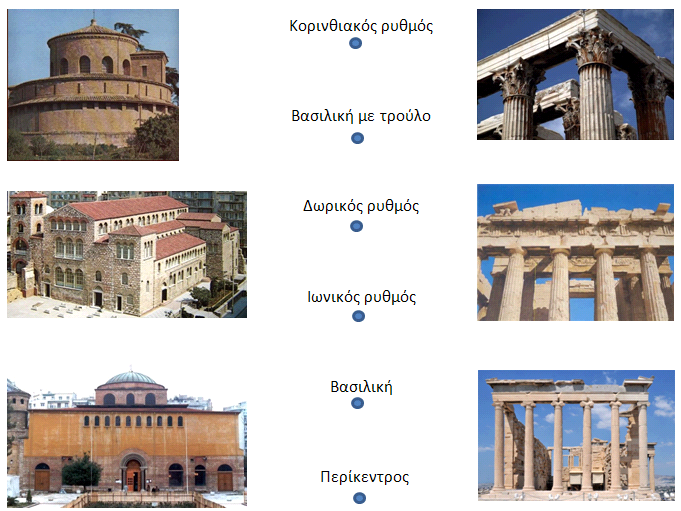 